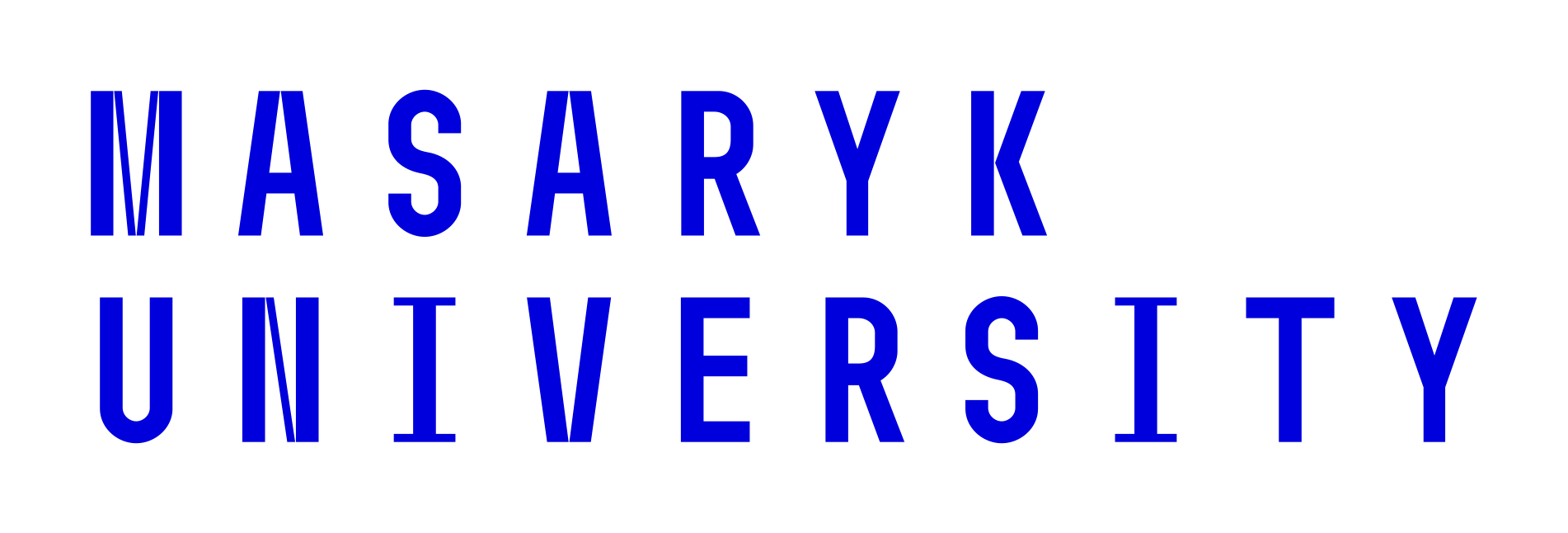 Brno 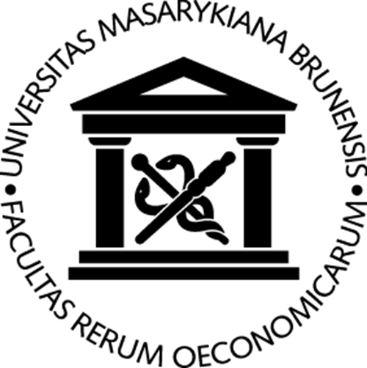 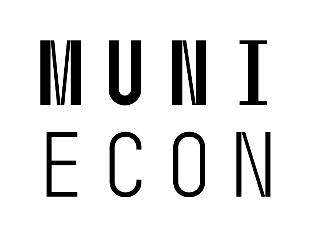 Bibliographic recordAuthor:	
Faculty of Economics and Administration
Masaryk University
Title of Thesis:	Degree Programme:	Field of Study:	Supervisor:	Year:	Number of Pages:	25Keywords:	 in the thesis electronic archive.AbstractEnter abstract (500–600 characters including spaces). Identical abstract must be used in IS MU in the thesis electronic archive.DeclarationI certify that I have written the Bachelor’s/Master’s Thesis <name> by myself under the supervision of <name of the supervisor> and I have listed all the literature and other sources in accordance with legal regulations, Masaryk University internal regulations, and the internal procedural deeds of Masaryk University and the Faculty of Economics and Administration.Brno, 	.......................................		AcknowledgementI would like to thank… (not compulsory)Table of ContentList of Figures	11List of Tables	12List of Terms and Abbreviations	13Introduction	151	Chapter Title	16Conclusion	17References	19Appendix A	21Index	23List of FiguresFigure Item Not Found.List of TablesTable Item Not Found.List of Terms and AbbreviationsIntroductionTwo paragraph styles for an elementary text are predefined in the template: Paragraph 1 and Paragraph Next. Paragraph 1 style contains paragraph indent and should be used after titles, figures or quotations. Paragraph Next style is determined for other paragraphs. Chapter TitleConclusionReferencesNo reference found in the current document.IndexIndex Item Not Found.